Before theFederal Communications CommissionWashington, D.C. 20554ORDERAdopted:  May 1, 2019	Released:  May 2, 2019By the Deputy Chief, Consumer Policy Division, Consumer and Governmental Affairs Bureau:In this Order, we consider twelve complaints alleging that Birch Communications (Birch) changed Complainants’ telecommunications service providers without obtaining authorization and verification from Complainants as required by the Commission’s rules.  We conclude that Birch’s actions did not result in unauthorized changes in Complainants’ telecommunications service providers as defined in the rules, and we deny Complainants’ complaints.Section 258 of the Communications Act of 1934, as amended (the Act), prohibits the practice of “slamming,” the submission or execution of an unauthorized change in a subscriber’s selection of a provider of telephone exchange service or telephone toll service.  The Commission’s implementing rules require, among other things, that a carrier receive individual subscriber consent before a carrier change may occur.  Specifically, a carrier must:  (1) obtain the subscriber's written or electronically signed authorization in a format that meets the requirements of Section 64.1130; (2) obtain confirmation from the subscriber via a toll-free number provided exclusively for the purpose of confirming orders electronically; or (3) utilize an appropriately qualified independent third party to verify the subscriber's order.  The Commission also has adopted rules to limit the liability of subscribers when a carrier change occurs, and to require carriers involved in slamming practices to compensate subscribers whose carriers were changed without authorization. We received Complainants’ complaints alleging that Complainants’ telecommunications service providers had been changed without Complainants’ authorization.  Pursuant to Sections 1.719 and 64.1150 of our rules, we notified Birch of the complaints and Birch responded.  In each case, Birch states that authorization was received and confirmed through third-party verifications (TPVs).  We have reviewed the TPVs and find that the TPVs meet the verification requirements in the Commission’s rules.  Therefore, we find that Birch’s actions did not result in “unauthorized changes” in Complainants’ telecommunications service providers, as defined by the rules.  We note, however, that each Complainant alleges that Birch’s telemarketer misrepresented either their identity (stating that they were calling on behalf of the Complainant’s current service provider) or the purpose of the call.  The Commission has made clear that misrepresentations to obtain a consumer’s authorization to change carriers constitute unjust and unreasonable practices in violation of section 201(b) of the Act.  We therefore will refer the record in these proceedings to our Enforcement Bureau to determine what additional actions may be necessary. Accordingly, IT IS ORDERED that, pursuant to Section 258 of the Communications Act of 1934, as amended, 47 U.S.C. § 258, and Sections 0.141, 0.361 and 1.719 of the Commission’s rules, 47 CFR §§ 0.141, 0.361, 1.719, the complaints filed against Birch Communications ARE DENIED.IT IS FURTHER ORDERED that this Order is effective upon release.	FEDERAL COMMUNICATIONS COMMISSION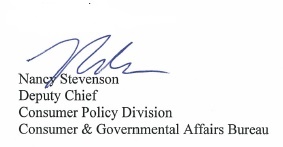 APPENDIX 	COMPLAINT			DATE OF			DATE OF	NUMBER			COMPLAINT			RESPONSE	1978830			October 12, 2017		November 13, 2017	2199917			January 29, 2018		March 4, 2018	2247175			February 19, 2018		March 23, 2018	1426304			January 31, 2017		March 4, 2017	2271888			February 28, 2018		April 5, 2018	2306222			March 15, 2018			May 7, 2018	2383307			April 17, 2018			May 24, 2018	2365800			April 10, 2018			May 15, 2018	2420110			May 2, 2018			July 30, 2018	2434520			May 8, 2018			June 19, 2018	2574553			June 18, 2018			July 24, 2018	2632104			July 12, 2018			August 21, 2018In the Matter ofBirch CommunicationsComplaints Regarding Unauthorized Change ofSubscriber’s Telecommunications Carrier))))))))))))))Complaint Nos. 1426304                          1978830                          2199917                          2247175                          2271888                          2306222                          2365800                          2383307                          2420110                          2434520                          2574553                          2632104